Мероприятия в учебном годуНаши ребята очень любят спортивные мероприятия и принимают в них самое активное участие.Спортивное развлечение «День знаний»По традиции начале сентября наше развлечение приурочено дню знаний. К нам в гости приходил домовенок Кузьма. 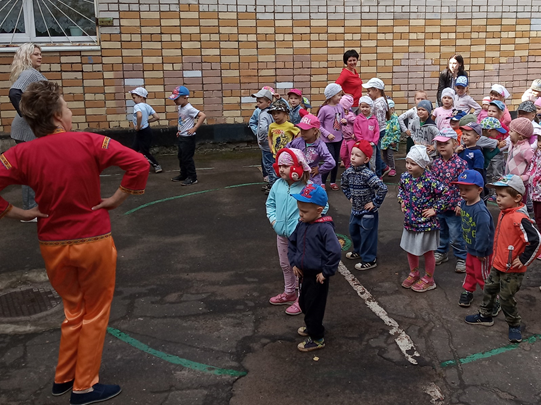 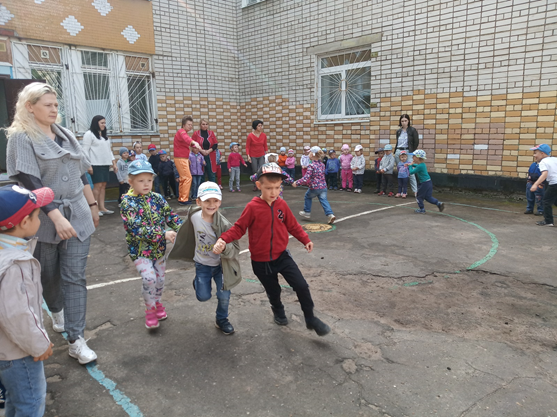 «Путешествие в мир русских народных сказок»В гости к ребятам приходила задорная и боевая Баба Яга. Ребята окунулись в атмосферу русских сказок. 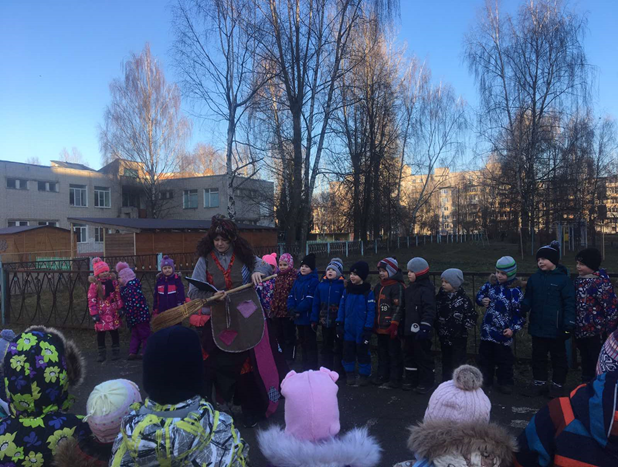 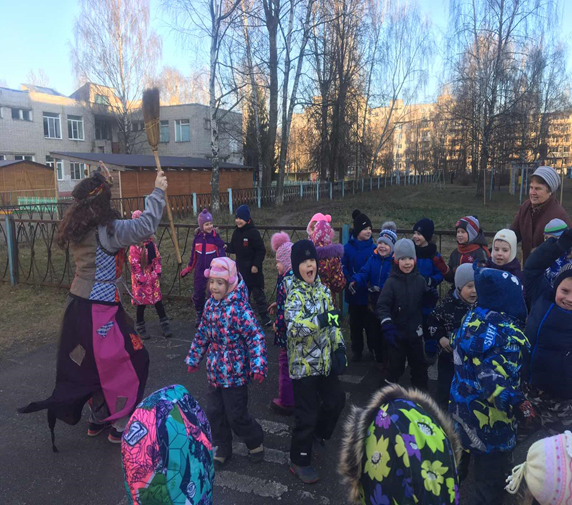 Развлечение «Прощай осень, золотая»Самые маленькие воспитанники нашего сада провожали Золотую осень. Дети в месте с ежиком Колючкиным играли, веселились и танцевали.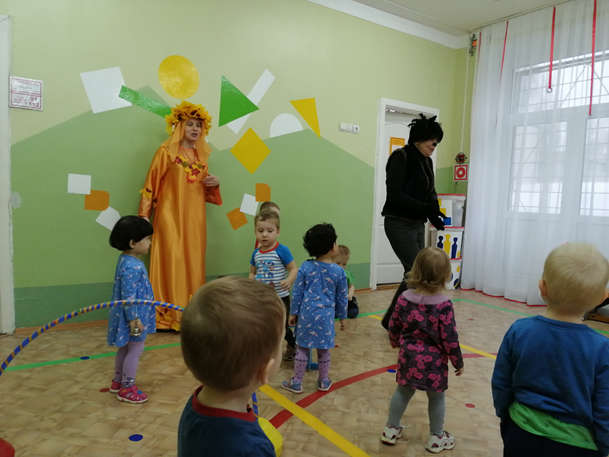 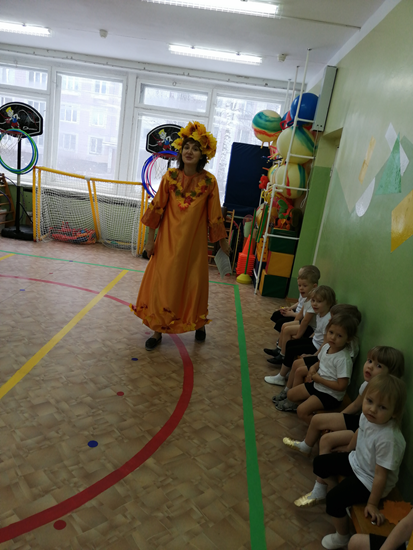 